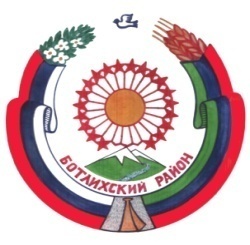 РЕСПУБЛИКА ДАГЕСТАНСОБРАНИЕ ДЕПУТАТОВ МУНИЦИПАЛЬНОГО РАЙОНА «БОТЛИХСКИЙ РАЙОН»368970; Ботлихс.13, р.2                                                                                                                    от 18.05.2017 г.                                                                                                                                                                                             Решениетринадцатой  сессии Собрания депутатов муниципальногорайона «Ботлихский район»   от 18 мая 2017 г.          Об отчете об исполнении районного бюджета муниципального района «Ботлихский район» за 2016 год и назначении по нему публичных слушаний           В соответствии со статьей 28 Федерального закона от 6 октября 2003 года № 131-ФЗ «Об общих принципах организации местного самоуправления в Российской Федерации», Уставом муниципального района «Ботлихский район», Положением «О порядке организации и проведения публичных слушаний в муниципальном районе «Ботлихский район», в целях выявления общественного мнения по проекту решения Собрания депутатов муниципального района «Ботлихский район» «Об утверждении отчета об исполнении бюджета муниципального района «Ботлихский район» за 2016 год» и рассмотрения предложений и рекомендаций по вышеуказанному проекту решения, Собрание депутатов муниципального района «Ботлихский район» РЕШАЕТ:           1. Принять к сведению отчет об исполнении бюджета муниципального района «Ботлихский район» за 2016 год.            2. КСП МР «Ботлихский район» и постоянной комиссии СД МР «Ботлихский район»  по  социально-экономическому, территориальному развитию района, финансовой политике и управлению имуществом, подготовить содоклад по исполнению программы  социально-экономического развития муниципального района на 2016 год.          3. Назначить проведение публичных слушаний по проекту решения Собрания депутатов муниципального района «Ботлихский район» «Об утверждении отчета об исполнении бюджета муниципального района  «Ботлихский район» за 2016 год» на 20 июня 2017 года, 10 часов 00 мин., в зале заседаний администрации муниципального района «Ботлихский район»  по адресу: с. Ботлих, Ботлихский район, РД.          4. Для подготовки, организации и проведения публичных слушаний создать оргкомитет в количестве 5 человек в следующем составе:          - Далгатов Байгерей Гереевич – депутат от СП «сельсовет «Чанковский», председатель постоянной комиссии СД МР «Ботлихский район» по социально-экономическому, территориальному развитию района, финансовой политике и управлению имуществом;            -  Окиев Иса Камилович – депутат от СП «сельсовет «Ботлихский», член постоянной комиссии СД МР «Ботлихский район» по социально-экономическому, территориальному развитию района, финансовой политике и управлению имуществом;             - Гаджиев Магомед Абусайгидович – депутат от СП «село Алак», член постоянной комиссии СД МР «Ботлихский район»  по социальным вопросам, здравоохранению, культуре, образованию, СМИ, молодежной политике, физкультуре и спорту;             -  Абдулатипов  Абубакар  Шахрурамазанович – начальник  отдела экономики управления финансов и экономики АМР «Ботлихский район»;             - Эсенбулатов Абакар Сайдулаевич – начальник отдела бухучета и отчетности УФ и Э АМР «Ботлихский район».            5. Установить, что предложения граждан по проекту решения Собрания депутатов муниципального района «Ботлихский район»  «Об утверждении отчета об исполнении бюджета муниципального района «Ботлихский район» за  2016  год»  направляются в оргкомитет по подготовке и проведению публичных слушаний с 23 мая  по 13 июня 2017 года включительно, в рабочие дни с 10.00 до 15.00 часов, гражданами, обладающими избирательным правом, почтовым отправлением, либо непосредственно, в письменном виде по адресу: с. Ботлих, Ботлихский район, РД, здание АМР «Ботлихский район», 2 этаж, кабинет начальника  отдела экономики управления финансов и экономики АМР «Ботлихский район» Абдулатипова Абубакара Шахрурамазановича.            6. Утвердить следующий порядок учета предложений по проекту решения « Об утверждении отчета об исполнении бюджета муниципального района «Ботлихский район» за 2016 год».             Предложения фиксируются в журнале входящей корреспонденции оргкомитетом по подготовке и проведению публичных слушаний, и организует рассмотрение внесенных предложений с участием граждан, направивших их в оргкомитет по подготовке и проведению публичных слушаний.             На публичных слушаниях по проекту решения председательствует председатель оргкомитета, в случае его отсутствия его заместитель. С докладом выступает начальник ФУ и Э АМР «Ботлихский район».            Протокол публичных слушаний ведет секретарь оргкомитета.            О результатах публичных составляется заключение, подписываемое председательствующим на публичных слушаниях и секретарем публичных слушаний.            По каждому предложению выносится мотивированное решение комиссии, которое направляется в Собрание депутатов муниципального района «Ботлихский район», главе администрации района и гражданам, вносившим предложения.            7. Опубликовать проект решения Собрания депутатов муниципального района «Ботлихский район»  «Об утверждении отчета об исполнении бюджета муниципального района «Ботлихский район» за 2016 год» в районной газете «Дружба» согласно приложению.            8. Настоящее решение вступает в силу после его официального опубликования.            9. Контроль за исполнением настоящего решения возложить на постоянную комиссию СД МР «Ботлихский район» по социально-экономическому, территориальному развитию района, финансовой политике и управлению имуществом (Б.Г.Далгатов).               Председатель Собрания                                            М. ОмаровПриложение к решению Собрания депутатов МР «Ботлихский район»от 18.05.2017г. №2ПРОЕКТОтчет об исполнении районного бюджета МР «Ботлихскийрайон» по доходам и расходам за 2016 год                     1.1  Исполнение районного бюджета МР "Ботлихский район" по доходам за 2016 год составляет 711488,1 тыс. рублей, в том числе:Налоговые и неналоговые доходы -109464,7 т. р.          Налоговые доходы- 98999,6 т. р.Налог на доходы физических лиц – 70318,7 т. р.Акцизы на ГСМ – 21539,6 т. р.Налог, взимаемый в связи с применением упрощенной системы налогообложения – 3280,7 т. р.Единый налог на вмененный доход для отдельных видов деятельности – 2190,9 т. р.Единый сельскохозяйственный налог – 124,6 т. р.Государственная пошлина – 1545,1 т. р.                             Неналоговые Доходы – 10465,1 т. р.Прочие местные налоги и сборы – 2,7 т. р.Доходы от использования имущества находящегося в муниципальной собственности – 327,4 т. р.Плата за негативное воздействие на окружающую среду –36,6 т.р.Доходы от оказания платных услуг (работ) – 8620,2 т. р.Доходы от реализации имущества, находящегося в собственности муниципальных районов – 563,0Штрафы санкции, возмещения ущерба – 915,2 т. р.Дотации на выравнивание бюджетной обеспеченности района -114035,0 т. р.Субсидии бюджетам (межбюджетные субсидии)) – 14785,6т.р.     В. т. ч.Субсидии на софинансирование расходных обязательств по вопросам местного значения  - 10428,0 т. р.Организация горячего питания 1-4 классов -4310,6 т. р.Переподготовка и повышение квалификации муниципальных служащих – 47,0 т. р.Субвенции бюджету муниципального района  - 492226,3т.рНа государственную регистрацию актов гражданского состояния – 1177,0 т. р.На осуществление первичного воинского учета на территориях, где отсутствуют военные комиссариаты – 1640,0 т. р.На выплату единовременного пособия при всех формах устройства детей, лишенных родительского попечения, в семью– 139,6 т. р.На предоставление гражданам субсидий на оплату жилого помещения и коммунальных услуг (содержание аппарата) – 1047,0 т. р.На выполнение передаваемых полномочий субъектов Российской Федерации (Госстандарт школы) – 351327,0 т. р.На выполнение передаваемых полномочий субъектов Российской Федерации (ДОУ) – 72191,4 т. р.На выполнение передаваемых полномочий субъектов Российской Федерации (Фонд финансовой поддержки сельских поселений) –54413,0 т.р.На выполнение передаваемых полномочий субъектов Российской Федерации (архивный фонд) – 7,0 т. р.На выполнение передаваемых полномочий субъектов Российской Федерации (административная комиссия по делам несовершеннолетних) – 357,0 т. р.На выполнение передаваемых полномочий субъектов Российской Федерации (административная комиссия) -404,0т. р.На выполнение передаваемых полномочий субъектов Российской Федерации (опека попечительство, содержание аппарата) – 674,0 т. р.На содержание ребенка в семье опекуна и приемной семье, а также вознаграждение, причитающееся приемному родителю – 2625,2 т. р.На компенсацию части платы, взимаемой с родителей (законных представителей) за присмотр и уход за детьми, посещающими образовательные организации, реализующие образовательные программы дошкольного образования– 2569,3 т. р.На предоставление жилых помещений детям-сиротам и детям, оставшимся без попечения родителей – 2285,7 т. р.На поощрение лучших учителей-  210,8 т. р.На проведение Всероссийской сельскохозяйственной переписи в 2016 году – 1158,3 т.р. Иные межбюджетные трансферты- 3164,6 т.р.На подключение общедоступных библиотек Российской Федерации к сети "Интернет" и развитие системы библиотечного дела – 42,0 т. р.Для компенсации дополнительных расходов, возникших в результате решений, принятых органами власти другого уровня – 2922,6 т.р.На государственную поддержку муниципальных учреждений культуры, находящихся на территориях сельских поселений – 100,0 т. р.На государственную поддержку лучших работников культуры находящиеся на территории сельской местности – 50,0 т.р.На комплектование книжных фондов библиотек муниципальных образований – 50,0 т.р. Возврат остатков субсидий,  субвенции и иных межбюджетных трансфертов, имеющее целевое назначение, прошлых лет-                 -22188,2 т. р.переходящие остатки на 01.01.2016 год 24998,6 т.р.         1.2  Исполнение районного бюджета МР "Ботлихский район" по расходам за 2016 год составляет 729114,1 тыс. рублей, в том числе:                                                                                                                                                         тыс.руб.№ п/пНаименование расходов Уточненный бюджетФактическое исполнение РезультатРезультат№ п/пНаименование расходов Уточненный бюджетФактическое исполнение %Отклонение(+-)1.Госуправление (0100)33803,831061,2922742,62.Национальная безопасность и правоохранительная деятельность (0300) 2339,22021,686317,6 Го и ЧС (0309)1343,01046,778296,33.Национальная экономика (0400)15044,214001,1931043,1В.т.ч. Сельское хозяйство (0405)3897,83743,496154,44.Жилищно-коммунальное хозяйство (0500) 20200,720158,39942,45.Образование (0700) 568990,7549799,99719190,86.Культура и средство массовой информации (0800)19330,418728,297602,27.Социальная политика (1000)9093,69066,710026,98.Физическая культура и спорт (1100)8441,88410,410031,49.Средства массовой информации и печати (1200)5403,25110,29429310.ОБСЛУЖИВАНИЕ ГОСУДАРСТВЕННОГО И МУНИЦИПАЛЬНОГО ДОЛГА35,735,7100011.Перечисление бюджетам других уровней 81602,870720,88610882В.т.чМобилизационная и вневойсковая подготовка (0203)1640,01640,01000Органы юстиции (загсы 0304)200,4200,41000Предоставление жилья участковым инспекторам (0314)41,341,31000Утверждение ген. планов (0401)206,4206,41000Дорожное хозяйство (0409)9514,29514,21000Создания условий для жилищного строительства (0501)82,682,61000Благоустройство (0503)2972,92972,91000Дотации на выравнивание бюджетной обеспеченности (1401)65295,054413,08310882Иные межбюджетные трансферты (1403)1650,01650,0100012.ИТОГО764286,1729114,19535172